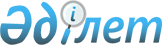 "Облыс аумағында карантиндік аймақты белгілеу туралы" Қарағанды облысы әкімдігінің 2007 жылғы 30 мамырдағы № 12/03 қаулысына өзгерістер енгізу туралыҚарағанды облысының әкімдігінің 2024 жылғы 10 мамырдағы № 30/01 қаулысы
      Қарағанды облысының әкімдігі ҚАУЛЫ ЕТЕДІ:
      1. Қарағанды облысы әкімдігінің 2007 жылғы 30 мамырдағы "Облыс аумағында карантиндік аймақты белгілеу туралы" № 12/03 қаулысына (Нормативтік құқықтық актілерді мемлекеттік тіркеудің тізіліміне № 1830 болып тіркелген, 2007 жылғы 28 маусымдағы № 98-100 "Орталық Қазақстан" және 2007 жылғы 30 маусымдағы № 75 "Индустриальная Караганда" газеттерінде жарияланған) келесі өзгерістер енгізілсін:
      1. Көрсетілген қаулының қосымшасы осы аулының қосымшасына сәйкес жаңа редакцияда мазмұндалсын.
      2. Осы қаулының орындалуын бақылау облыс әкімінің жетекшілік жасайтын орынбасарына жүктелсін.
      3. Осы қаулы алғашқы ресми жарияланған күннен бастап қолданысқа енгізіледі. Карантин режимі енгізілуі тиіс өсімдіктер карантині саласындағы мемлекеттік бақылау нысандарының тізбесі
      ш/қ – шаруа қожалығы
      а/ш – ауыл шаруашылығы
      ф/қ – фермерлік қожалығы
      а/о – ауылдық округі
      ЖШС – жауапкершілігі шектеулі серіктестігі
      АҚ – акционерлік қоғам
      д/о- демалыс орын
      қ.- қала
      к.- кент
      ММ – мемлекеттік мекеме
      ӨК - өндірістік кооператив
      ЖК - жеке кәсіпкер
      т/ж - теміржолы
      көш. - көше
					© 2012. Қазақстан Республикасы Әділет министрлігінің «Қазақстан Республикасының Заңнама және құқықтық ақпарат институты» ШЖҚ РМК
				
      Қарағанды облысының әкімі

Е. Бөлекпаев
Қарағанды облысы әкімдігінің
2024 жылғы " 10 "мамырдағы
№ 30/01 қаулысына қосымшаҚарағанды облысы әкімдігінің
2007 жылғы 30 мамырдағы
№ 12/03 қаулысына қосымша
№ р/р
Шаруашылықсубъектілер, басқа да нысандаратауы, жертелімдерінің санаттары
Шаруашылықсубъектілер, басқа да нысандаратауы, жертелімдерінің санаттары
Аудандар (қалалар), ауылдықокругтержәнеелдімекендератауы
Залалданғаны (ластанғаны)
Залалданғаны (ластанғаны)
Залалданғаны (ластанғаны)
Залалданғаны (ластанғаны)
Ошақтардыанықтаукүні (актілер бойынша), ескертпелер
№ р/р
Шаруашылықсубъектілер, басқа да нысандаратауы, жертелімдерінің санаттары
Шаруашылықсубъектілер, басқа да нысандаратауы, жертелімдерінің санаттары
Аудандар (қалалар), ауылдықокругтержәнеелдімекендератауы
телімдер (алқаптар)
телімдер (алқаптар)
алаңы, гектар
алаңы, гектар
Ошақтардыанықтаукүні (актілер бойынша), ескертпелер
1
2
2
3
4
4
5
5
6
Ж а т а ғ а н (қ ы з ғ ы л т) у к е к і р е (Acroptilonrepens L.D.C.)
Ж а т а ғ а н (қ ы з ғ ы л т) у к е к і р е (Acroptilonrepens L.D.C.)
Ж а т а ғ а н (қ ы з ғ ы л т) у к е к і р е (Acroptilonrepens L.D.C.)
Ж а т а ғ а н (қ ы з ғ ы л т) у к е к і р е (Acroptilonrepens L.D.C.)
Ж а т а ғ а н (қ ы з ғ ы л т) у к е к і р е (Acroptilonrepens L.D.C.)
Ж а т а ғ а н (қ ы з ғ ы л т) у к е к і р е (Acroptilonrepens L.D.C.)
Ж а т а ғ а н (қ ы з ғ ы л т) у к е к і р е (Acroptilonrepens L.D.C.)
Ж а т а ғ а н (қ ы з ғ ы л т) у к е к і р е (Acroptilonrepens L.D.C.)
Ж а т а ғ а н (қ ы з ғ ы л т) у к е к і р е (Acroptilonrepens L.D.C.)
I.
Абай ауданы
Абай ауданы
Абай ауданы
36
3829,976
3829,976
1
"ҚазАвтоЖол" ҰК" АҚ Қарағанды облыстық филиалы, республикалық маңызы бар автожолдарға берілген жер телімі
"ҚазАвтоЖол" ҰК" АҚ Қарағанды облыстық филиалы, республикалық маңызы бар автожолдарға берілген жер телімі
Құлайғыр а/о
1
23
23
28 мамыр 2010 жыл
28 мамыр 2010 жыл
2
"Февраль -2020" ЖШС, а/ш танаптары
"Февраль -2020" ЖШС, а/ш танаптары
Құлайғыр а/о
1
237,5
237,5
қайта рәсімделді, бұрынғы жер пайдаланушы - "Алтай и К" ЖШС
қайта рәсімделді, бұрынғы жер пайдаланушы - "Алтай и К" ЖШС
3
"Абай ауданының тұрғын үй коммуналдық шаруашылығы, жолаушылар көлігі, автокөлік жолдары және тұрғын үй инспекциясы бөлімі" ММ, аудандық маңызы бар автожолдарға берілген жер телімі
"Абай ауданының тұрғын үй коммуналдық шаруашылығы, жолаушылар көлігі, автокөлік жолдары және тұрғын үй инспекциясы бөлімі" ММ, аудандық маңызы бар автожолдарға берілген жер телімі
Көксу а/о
4
5
5
10 маусым 2010 жыл
10 маусым 2010 жыл
4
"Топарские теплицы" ЖШС, а/ш танаптары
"Топарские теплицы" ЖШС, а/ш танаптары
Топар кенті
2
115
115
17 маусым 2010 жыл
17 маусым 2010 жыл
5
"Арселор Миттал Теміртау" АҚ, КД №7 Қарағанды жүктиеу және көлік басқармасы (ҚЖТКБ),теміржолдарға бөлініп берілген телімі
"Арселор Миттал Теміртау" АҚ, КД №7 Қарағанды жүктиеу және көлік басқармасы (ҚЖТКБ),теміржолдарға бөлініп берілген телімі
Абай қаласы
1
3
3
22 маусым 2010 жыл
22 маусым 2010 жыл
6
"Достық KAZ" ЖШС, а/ш танаптары
"Достық KAZ" ЖШС, а/ш танаптары
Қарағанды а/о
1
104
104
10 маусым 2010 жыл, бұрынғы жер пайдаланушы - "Qar-Onimderi" ЖШС
10 маусым 2010 жыл, бұрынғы жер пайдаланушы - "Qar-Onimderi" ЖШС
6
"Достық KAZ" ЖШС, а/ш танаптары
"Достық KAZ" ЖШС, а/ш танаптары
Қарағанды а/о
1
225
225
13 шілде 2018 жыл, бұрынғы жер пайдаланушы - "Qar-Onimderi" ЖШС
13 шілде 2018 жыл, бұрынғы жер пайдаланушы - "Qar-Onimderi" ЖШС
7
"Надежда" ш/қ, а/ш танаптары
"Надежда" ш/қ, а/ш танаптары
Мичурин а/о
1
50
50
25 маусым 2007 жыл
25 маусым 2007 жыл
8
"Жанат" ӨК, а/ш танаптары
"Жанат" ӨК, а/ш танаптары
Ильичев а/о
1
30
30
19 маусым 2015 жыл, бұрынғы жер пайдаланушы - "Ташимова Л." ф/қ
19 маусым 2015 жыл, бұрынғы жер пайдаланушы - "Ташимова Л." ф/қ
9
"Абай ауданының тұрғын үй коммуналдық шаруашылығы, жолаушылар көлігі, автокөлік жолдары және тұрғын үй инспекциясы бөлімі" ММ, аудандық маңызы бар автожолдарға берілген жер телімі
"Абай ауданының тұрғын үй коммуналдық шаруашылығы, жолаушылар көлігі, автокөлік жолдары және тұрғын үй инспекциясы бөлімі" ММ, аудандық маңызы бар автожолдарға берілген жер телімі
Ильичев а/о
1
0,1
0,1
09 тамыз 2023 жыл
09 тамыз 2023 жыл
10
Ауылдық округ әкімдігі, жер қоры
Ауылдық округ әкімдігі, жер қоры
Мичурин а/о
1
7,5
7,5
10 тамыз 2015 жыл
10 тамыз 2015 жыл
11
"Барс" ш/қ, а/ш танаптары
"Барс" ш/қ, а/ш танаптары
Мичурин а/о
1
12,5
12,5
25 тамыз 2016 жыл
25 тамыз 2016 жыл
12
"Қарлығаш" ш/қ, а/ш танаптары
"Қарлығаш" ш/қ, а/ш танаптары
Мичурин а/о
1
18,99
18,99
04 тамыз 2017 жыл
04 тамыз 2017 жыл
13
"Керекеша В.Е." ш/қ, а/ш танаптары
"Керекеша В.Е." ш/қ, а/ш танаптары
Қарағанды а/о
1
107
107
25 тамыз 2016 жыл
25 тамыз 2016 жыл
14
"Олжас"ш/қ, а/ш танаптары
"Олжас"ш/қ, а/ш танаптары
Қарағанды а/о
1
31,1
31,1
25 тамыз 2016 жыл
25 тамыз 2016 жыл
15
"Шевченко" ш/қ, а/ш танаптары
"Шевченко" ш/қ, а/ш танаптары
Қарағанды а/о
1
98
98
25 тамыз 2016 жыл
25 тамыз 2016 жыл
15
"Шевченко" ш/қ, а/ш танаптары
"Шевченко" ш/қ, а/ш танаптары
Қарағанды а/о
1
835
835
03 шілде 2018 жыл
03 шілде 2018 жыл
16
"Тайатқан" ш/қ, а/ш танаптары
"Тайатқан" ш/қ, а/ш танаптары
Қарағанды а/о
1
59,22
59,22
03 шілде 2018 жыл
03 шілде 2018 жыл
17
"Хоменко" ш/қ, а/ш танаптары
"Хоменко" ш/қ, а/ш танаптары
Есенкелді а/о
1
151,32
151,32
23 маусым 2020 жыл
23 маусым 2020 жыл
18
"TAS 2009" ЖШС
"TAS 2009" ЖШС
Есенкелді а/о
1
147
147
06 қазан 2023 жыл, қайта рәсімделді, бұрынғы жер пайдаланушы - "Колесникова" ш/қ
06 қазан 2023 жыл, қайта рәсімделді, бұрынғы жер пайдаланушы - "Колесникова" ш/қ
19
"Татуин" ш/қ, а/ш танаптары
"Татуин" ш/қ, а/ш танаптары
Есенкелді а/о
1
140
140
23 маусым 2020 жыл
23 маусым 2020 жыл
20
Ауылдық округ әкімдігі, жер қоры
Ауылдық округ әкімдігі, жер қоры
Есенкелді а/о
1
920
920
04 тамыз 2021 жыл
04 тамыз 2021 жыл
21
"Арман" ЖК, а/ш танаптары
"Арман" ЖК, а/ш танаптары
Есенкелді а/о
1
45,39
45,39
04 тамыз 2021 жыл
04 тамыз 2021 жыл
22
"Сарыбұлақ" ф/қ, 
а/ш танаптары
"Сарыбұлақ" ф/қ, 
а/ш танаптары
Есенкелді а/о
1
6
6
04 тамыз 2021 жыл
04 тамыз 2021 жыл
23
"Крухинец" ш/қ, а/ш танаптары
"Крухинец" ш/қ, а/ш танаптары
Есенкелді а/о
1
5,9
5,9
04 тамыз 2021 жыл
04 тамыз 2021 жыл
24
"Абай ауданының тұрғын үй коммуналдық шаруашылығы, жолаушылар көлігі, автокөлік жолдары және тұрғын үй инспекциясы бөлімі" ММ, автожолдарға берілген жер телімі
"Абай ауданының тұрғын үй коммуналдық шаруашылығы, жолаушылар көлігі, автокөлік жолдары және тұрғын үй инспекциясы бөлімі" ММ, автожолдарға берілген жер телімі
Қарағанды а/о
1
2,4
2,4
05 тамыз 2021 жыл
05 тамыз 2021 жыл
25
"Дюба" ш/қ, а/ш танаптары
"Дюба" ш/қ, а/ш танаптары
Ильичев а/о
1
168
168
14 шілде 2022 жыл
14 шілде 2022 жыл
26
ЖК "Бунтовский Илья Николаевич", а/ш танаптары
ЖК "Бунтовский Илья Николаевич", а/ш танаптары
Ильичев а/о
1
76
76
14 шілде 2022 жыл
14 шілде 2022 жыл
26
ЖК "Бунтовский Илья Николаевич", а/ш танаптары
ЖК "Бунтовский Илья Николаевич", а/ш танаптары
Ильичев а/о
1
204
204
14 шілде 2022 жыл
14 шілде 2022 жыл
27
"ҚазАвтоЖол" ҰК" АҚ Қарағанды облыстық филиалы, республикалық маңызы бар автожолдарға берілген жер телімі (Қызылорда- Павлодар)
"ҚазАвтоЖол" ҰК" АҚ Қарағанды облыстық филиалы, республикалық маңызы бар автожолдарға берілген жер телімі (Қызылорда- Павлодар)
Дубовка а/о
1
0,03
0,03
01 тамыз 2022 жыл
01 тамыз 2022 жыл
28
"ҚазАвтоЖол" ҰК" АҚ Қарағанды облыстық филиалы, республикалық маңызы бар автожолдарға берілген жер телімі (Қызылорда- Павлодар)
"ҚазАвтоЖол" ҰК" АҚ Қарағанды облыстық филиалы, республикалық маңызы бар автожолдарға берілген жер телімі (Қызылорда- Павлодар)
Южный кенті
1
1,2
1,2
01 тамыз 2022 жыл
01 тамыз 2022 жыл
29
"Абай қаласы әкімдігі апараты" ММ, елді мекен жері
"Абай қаласы әкімдігі апараты" ММ, елді мекен жері
Абай қаласы, Промышленный көш. 28А
1
0,05
0,05
15 тамыз 2023 жыл
15 тамыз 2023 жыл
30
ҚазАвтоЖол" ҰК" АҚ Қарағанды облыстық филиалы, республикалық маңызы бар автожолдарға берілген жер телімі
ҚазАвтоЖол" ҰК" АҚ Қарағанды облыстық филиалы, республикалық маңызы бар автожолдарға берілген жер телімі
Құрма а/о
1
0,5
0,5
15 тамыз 2023 жыл
15 тамыз 2023 жыл
31
"ҚТЖ-Жүк тасымалы" Қарабас КЗХ 675407, теміржол жол бекеті,
"ҚТЖ-Жүк тасымалы" Қарабас КЗХ 675407, теміржол жол бекеті,
Қарабас кенті
1
0,276
0,276
11 шілде 2023 жыл
11 шілде 2023 жыл
II.
Ақтоғай ауданы
Ақтоғай ауданы
Ақтоғай ауданы
5
1530
1530
1
"Думан" ш/қ, а/ш танаптары
"Думан" ш/қ, а/ш танаптары
Қарабұлақ а/о
2
700
700
30 мамыр 2007 жыл
30 мамыр 2007 жыл
2
"Қарағанды облыстық жолаушылар көлігі және автомобиль жолдары басқармасы" ММ, облыстық, аудандық маңызы бар автожолдарға берілген жер телімі
"Қарағанды облыстық жолаушылар көлігі және автомобиль жолдары басқармасы" ММ, облыстық, аудандық маңызы бар автожолдарға берілген жер телімі
Қарабұлақ а/о
1
208
208
10 тамыз 2008 жыл
10 тамыз 2008 жыл
3
Ауылдық округ әкімдігі, жерқоры
Ауылдық округ әкімдігі, жерқоры
Жидебай а/о
1
400
400
23 тамыз 2019 жыл
23 тамыз 2019 жыл
4
Ауылдық округ әкімдігі, жер қоры
Ауылдық округ әкімдігі, жер қоры
Абай а/о
1
222
222
11 қыркүйек 2020 жыл
11 қыркүйек 2020 жыл
III.
Бұқаржырау ауданы
Бұқаржырау ауданы
Бұқаржырау ауданы
14
2248,43
2248,43
1
"Агрохолдинг BEREKE" ЖШС, а/ш танаптары
"Агрохолдинг BEREKE" ЖШС, а/ш танаптары
Ростовка а/о
1
268
268
22 желтоқсан 2022 жылы, қайта рәсімделді, бұрынғы жер пайдаланушы - "Киров" ӨК ЖШС
22 желтоқсан 2022 жылы, қайта рәсімделді, бұрынғы жер пайдаланушы - "Киров" ӨК ЖШС
2
"Асыл" ӨК, а/ш танаптары
"Асыл" ӨК, а/ш танаптары
Каражар а/о
2
686
686
07 шілде 2006 жыл
07 шілде 2006 жыл
3
"Дизель плюс" ЖШС, а/ш танаптары
"Дизель плюс" ЖШС, а/ш танаптары
Тұзды а/о
1
590
590
03 қыркүйек 2010 жыл
03 қыркүйек 2010 жыл
4
Ауылдық округ әкімдігі, жерқоры
Ауылдық округ әкімдігі, жерқоры
Тұзды а/о
1
40
40
02 қыркүйек 2019 жыл
02 қыркүйек 2019 жыл
5
Ауылдық округ әкімдігі, жерқоры
Ауылдық округ әкімдігі, жерқоры
Доскей а/о
1
290
290
28 маусым 2016 жыл
28 маусым 2016 жыл
6
Кенттік округ әкімдігі, елді мекен жерлері
Кенттік округ әкімдігі, елді мекен жерлері
Ғ.Мустафин атындағы кенті
3
200
200
12 тамыз 2016 жыл
12 тамыз 2016 жыл
7
"ҚазАвтоЖол" ҰК" АҚ Қарағанды облыстық филиалы, республикалық маңызы бар автожолдарға берілген жер телімі, Бастау-Ақтау-Теміртау 25-27 км
"ҚазАвтоЖол" ҰК" АҚ Қарағанды облыстық филиалы, республикалық маңызы бар автожолдарға берілген жер телімі, Бастау-Ақтау-Теміртау 25-27 км
Тұзды а/о
1
120
120
25 тамыз 2016 года
25 тамыз 2016 года
8
"Ақ Нұра ХПП" ЖШС кәсіпорынның аумағы
"Ақ Нұра ХПП" ЖШС кәсіпорынның аумағы
Ғ.Мустафин атындағы кенті
1
8,2
8,2
23 тамыз 2016 года
23 тамыз 2016 года
9
Ауылдық округ әкімдігі, елді мекен жерлері
Ауылдық округ әкімдігі, елді мекен жерлері
Доскей а/о
1
0,23
0,23
25 тамыз 2021 жыл
25 тамыз 2021 жыл
10
"Қарағанды облыстық жолаушылар көлігі және автомобиль жолдары басқармасы" ММ, облыстық, аудандық маңызы бар автожолдарға берілген жер телімі (Қарағанды-Аягөз-Бөғаз)
"Қарағанды облыстық жолаушылар көлігі және автомобиль жолдары басқармасы" ММ, облыстық, аудандық маңызы бар автожолдарға берілген жер телімі (Қарағанды-Аягөз-Бөғаз)
Көкпекті а/о
1
21
21
04 тамыз 2022 жыл
04 тамыз 2022 жыл
11
Ауылдық округ әкімдігі, елді мекен жерлері
Ауылдық округ әкімдігі, елді мекен жерлері
Көкпекті а/о
1
25
25
09 тамыз 2022 жыл
09 тамыз 2022 жыл
IV.
Қарқаралы ауданы
Қарқаралы ауданы
Қарқаралы ауданы
11
3972,13
3972,13
1
Ауылдық округ әкімдігі, жерқоры
Ауылдық округ әкімдігі, жерқоры
Тегісшілдік а/о
2
770
770
қайта рәсімделді
қайта рәсімделді
2
"Шокпартас" ш/қ, а/ш танаптары
"Шокпартас" ш/қ, а/ш танаптары
Тегісшілдік а/о
1
330
330
29 маусым 2006 жыл
29 маусым 2006 жыл
3
"ҚазАвтоЖол" ҰК" АҚ Қарағанды облыстық филиалы, республикалық маңызы бар автожолдарға берілген жер телімі
"ҚазАвтоЖол" ҰК" АҚ Қарағанды облыстық филиалы, республикалық маңызы бар автожолдарға берілген жер телімі
Қаршығалы а/о
1
99
99
16 маусым 2011 жыл
16 маусым 2011 жыл
4
"Қарағанды облыстық жолаушылар көлігі және автомобиль жолдары басқармасы" ММ, облыстық, аудандық маңызы бар автожолдарға берілген жер телімі
"Қарағанды облыстық жолаушылар көлігі және автомобиль жолдары басқармасы" ММ, облыстық, аудандық маңызы бар автожолдарға берілген жер телімі
Н.Абдиров атындағы а/о
1
83,2
83,2
15 маусым 2011 года
15 маусым 2011 года
5
"Елдос" ш/қ, а/ш танаптары
"Елдос" ш/қ, а/ш танаптары
Тегісшілдік а/о
1
1257,23
1257,23
06 қыркүйек 2019 жыл
06 қыркүйек 2019 жыл
5
"Елдос" ш/қ, а/ш танаптары
"Елдос" ш/қ, а/ш танаптары
Тегісшілдік а/о
1
332,7
332,7
06 қыркүйек 2019 жыл
06 қыркүйек 2019 жыл
6
"Әбу" ш/қ, а/ш танаптары
"Әбу" ш/қ, а/ш танаптары
Томар а/о
1
150
150
09 қыркүйек 2021 жыл- бұрынғы жер пайдаланушы "ауылдық округ әкімдігі, жер қоры
09 қыркүйек 2021 жыл- бұрынғы жер пайдаланушы "ауылдық округ әкімдігі, жер қоры
7
"Әлішер" ш/қ, а/ш танаптары
"Әлішер" ш/қ, а/ш танаптары
Томар а/о
1
150
150
29 тамыз 2023 жыл
29 тамыз 2023 жыл
8
"Алпан" ш/қ, а/ш танаптары
"Алпан" ш/қ, а/ш танаптары
Томар а/о
1
200
200
29 тамыз 2023 жыл
29 тамыз 2023 жыл
9
Ауылдық округ әкімдігі, жер қоры
Ауылдық округ әкімдігі, жер қоры
Томар а/о
1
600
600
29 тамыз 2023 жыл
29 тамыз 2023 жыл
V.
Нұра ауданы
Нұра ауданы
Нұра ауданы
40
9287,8
9287,8
1
"Черниговский и К" ЖШС, а/ш танаптары
"Черниговский и К" ЖШС, а/ш танаптары
Көбетей а/о
4
900
900
қайта рәсімделді
қайта рәсімделді
2
"ҚазАвтоЖол" ҰК" АҚ Қарағанды облыстық филиалы, республикалық маңызы бар автожолдарға берілген жер телімі
"ҚазАвтоЖол" ҰК" АҚ Қарағанды облыстық филиалы, республикалық маңызы бар автожолдарға берілген жер телімі
Көбетей а/о
2
158,7
158,7
06 маусым 2012 жыл
06 маусым 2012 жыл
3
"Отқанжар" ЖШС, а/ш танаптары
"Отқанжар" ЖШС, а/ш танаптары
Изенді а/о
3
1171
1171
06 тамыз 2004 жыл
06 тамыз 2004 жыл
4
Ауылдық округ әкімдігі, жер қоры
Ауылдық округ әкімдігі, жер қоры
Кертінді а/о 
1
43
43
16 маусым 2006 жыл
16 маусым 2006 жыл
5
"Михайлев А.Н." ш/қ, а/ш танаптары
"Михайлев А.Н." ш/қ, а/ш танаптары
Кертінді а/о 
1
160
160
14 шілде 2004 жыл
14 шілде 2004 жыл
6
"Таинбеков А.А." ф/қ, а/ш танаптары
"Таинбеков А.А." ф/қ, а/ш танаптары
Кертінді а/о 
6
1209
1209
қайта рәсімделді, бұрынғы жер пайдаланушы "Сары-Арқа" ЖШС
қайта рәсімделді, бұрынғы жер пайдаланушы "Сары-Арқа" ЖШС
7
"Карой" ЖШС, а/ш танаптары
"Карой" ЖШС, а/ш танаптары
Қарой а/о
2
671
671
12 шілде 2006 жыл
12 шілде 2006 жыл
8
"Тассуат-Агро" ЖШС, а/ш танаптары
"Тассуат-Агро" ЖШС, а/ш танаптары
Тассуат а/о
5
855
855
қайта рәсімделді, бұрынғы жер пайдаланушы "Индустриальный" ӨК
қайта рәсімделді, бұрынғы жер пайдаланушы "Индустриальный" ӨК
9
"Альдеран" ш/қ, а/ш танаптары
"Альдеран" ш/қ, а/ш танаптары
Ақмешіт а/о
2
114
114
12 маусым 2013 жыл
12 маусым 2013 жыл
10
"Полеводин Л.Н." ф/қ, а/ш танаптары
"Полеводин Л.Н." ф/қ, а/ш танаптары
 Заречный а/о
3
957
957
12 маусым 2007 жыл
12 маусым 2007 жыл
11
"Шортанов Е.Ж." ш/қ, а/ш танаптары
"Шортанов Е.Ж." ш/қ, а/ш танаптары
 Заречный а/о
4
674
674
20 маусым 2007 жыл
20 маусым 2007 жыл
12
"Кайнар" ЖШС, а/ш танаптары
"Кайнар" ЖШС, а/ш танаптары
Қайнар а/о
5
2048
2048
09 шілде 2008 жыл
09 шілде 2008 жыл
13
"Прежевальское" ЖШС, а/ш танаптары
"Прежевальское" ЖШС, а/ш танаптары
Мұзбел а/о
1
327
327
14 тамыз 2020 жыл
14 тамыз 2020 жыл
14
"Қарағанды облысының жолаушылар көлігі және автомобиль жолдары басқармасы" ММ, облыстық маңызы бар автожолдарға берілген жер телімі, (Қарағанды - Шахтинск-Есенгелді - Кайнар - Нура, 144-165 км.)
"Қарағанды облысының жолаушылар көлігі және автомобиль жолдары басқармасы" ММ, облыстық маңызы бар автожолдарға берілген жер телімі, (Қарағанды - Шахтинск-Есенгелді - Кайнар - Нура, 144-165 км.)
Изенді а/о
1
0,1
0,1
19 шілде 2023 жыл
19 шілде 2023 жыл
VI.
Осакаров ауданы
Осакаров ауданы
Осакаров ауданы
6
722,1
722,1
1
"Жумадилов" ш/қ, а/ш танаптары
"Жумадилов" ш/қ, а/ш танаптары
Сұңқар а/о
1
133,5
133,5
қайта рәсімделді
қайта рәсімделді
2
"Бірлік" ш/қ, а/ш танаптары
"Бірлік" ш/қ, а/ш танаптары
Сарыозек а/о
1
87
87
14 тамыз 2013 жыл
14 тамыз 2013 жыл
3
"TAVRIDA 1" ЖШС, а/ш танаптары
"TAVRIDA 1" ЖШС, а/ш танаптары
Николаев а/о
2
308
308
қайта рәсімделді
қайта рәсімделді
4
"Қарағанды облыстық жолаушылар көлігі және автомобиль жолдары басқармасы" ММ, облыстық, аудандық маңызы бар автожолдарға берілген жер телімі
"Қарағанды облыстық жолаушылар көлігі және автомобиль жолдары басқармасы" ММ, облыстық, аудандық маңызы бар автожолдарға берілген жер телімі
Николаев а/о
1
66
66
19 шілде 2006 жыл
19 шілде 2006 жыл
5
"Қарағанды облыстық жолаушылар көлігі және автомобиль жолдары басқармасы" ММ, облыстық, аудандық маңызы бар автожолдарға берілген жер телімі
"Қарағанды облыстық жолаушылар көлігі және автомобиль жолдары басқармасы" ММ, облыстық, аудандық маңызы бар автожолдарға берілген жер телімі
Пионер а/о
1
127,6
127,6
19 шілде 2006 жыл
19 шілде 2006 жыл
VII.
Шет ауданы
Шет ауданы
Шет ауданы
47
8234,5
8234,5
1
"Денис" ЖШС, а/ш танаптары
"Денис" ЖШС, а/ш танаптары
Красная Поляна а/о
1
251
251
26 шілде 2007 жыл
26 шілде 2007 жыл
2
"Жандос" ш/қ, а/ш танаптары
"Жандос" ш/қ, а/ш танаптары
Красная Поляна а/о
1
241,5
241,5
26 маусым 2007 жыл
26 маусым 2007 жыл
3
"Қайрақты" ш/қ, а/ш танаптары
"Қайрақты" ш/қ, а/ш танаптары
Тағылы а/о
7
1507
1507
14 маусым 2013 жыл
14 маусым 2013 жыл
4
"Сарыжал"ш/қ, а/ш танаптары
"Сарыжал"ш/қ, а/ш танаптары
Тағылы а/о
2
315
315
14 маусым 2013 жыл
14 маусым 2013 жыл
5
"Ерзат"ш/қ, а/ш танаптары
"Ерзат"ш/қ, а/ш танаптары
Тағылы а/о
1
31
31
10 мамыр 2008 жыл
10 мамыр 2008 жыл
6
"Кайнар" ш/қ, а/ш танаптары
"Кайнар" ш/қ, а/ш танаптары
Тағылы а/о
3
204
204
Қайта рәсімделді
Қайта рәсімделді
7
"Тағылы" ш/қ, а/ш танаптары
"Тағылы" ш/қ, а/ш танаптары
Тағылы а/о
4
403
403
14 маусым 2013 жыл
14 маусым 2013 жыл
8
"Алтын дән" ш/қ, а/ш танаптары
"Алтын дән" ш/қ, а/ш танаптары
Тағылы а/о
1
29
29
20 шілде 2012 жыл
20 шілде 2012 жыл
9
"Нұр" ш/қ, а/ш танаптары
"Нұр" ш/қ, а/ш танаптары
Тағылы а/о
3
276
276
20 шілде 2012 жыл
20 шілде 2012 жыл
10
Ауылдық округ әкімдігі, жер қоры
Ауылдық округ әкімдігі, жер қоры
Тағылы а/о
5
1657
1657
14 маусым 2013 жыл
14 маусым 2013 жыл
11
"Қарағанды облыстық жолаушылар көлігі және автомобиль жолдары басқармасы" ММ, облыстық, аудандық маңызы бар автожолдарға берілген жер телімі
"Қарағанды облыстық жолаушылар көлігі және автомобиль жолдары басқармасы" ММ, облыстық, аудандық маңызы бар автожолдарға берілген жер телімі
Тағылы а/о
1
18
18
16 маусым 2011 жыл
16 маусым 2011 жыл
12
"Ұшқын" ш/қ, а/ш танаптары
"Ұшқын" ш/қ, а/ш танаптары
Тағылы а/о
1
185
185
11 маусым 2012 жыл
11 маусым 2012 жыл
13
"Дружба" ш/қ, а/ш танаптары
"Дружба" ш/қ, а/ш танаптары
Көктіңкөлі а/о
6
1426
1426
12 маусым 2013 жыл
12 маусым 2013 жыл
14
"Луч Надежды" ш/қ, а/ш танаптары
"Луч Надежды" ш/қ, а/ш танаптары
Көктіңкөлі а/о
1
392
392
қайта рәсімделді
қайта рәсімделді
15
"Сағындық" ш/қ, а/ш танаптары
"Сағындық" ш/қ, а/ш танаптары
Көктіңкөлі а/о
2
457
457
25 шілде 2013 жыл
25 шілде 2013 жыл
16
"Қарағанды облыстық жолаушылар көлігі және автомобиль жолдары басқармасы" ММ, облыстық, аудандық маңызы бар автожолдарға берілген жер телімі
"Қарағанды облыстық жолаушылар көлігі және автомобиль жолдары басқармасы" ММ, облыстық, аудандық маңызы бар автожолдарға берілген жер телімі
Көктіңкөлі а/о
1
136
136
25 шілде 2013 жыл
25 шілде 2013 жыл
17
Ауылдық округ әкімі, жер қоры
Ауылдық округ әкімі, жер қоры
Шет а/о
1
66,6
66,6
02 шілде 2013 жыл
02 шілде 2013 жыл
18
Ауылдық округ әкімі, жер қоры
Ауылдық округ әкімі, жер қоры
Шет а/о
1
88
88
03 шілде 2013 жыл
03 шілде 2013 жыл
19
"Қарағанды облыстық жолаушылар көлігі және автомобиль жолдары басқармасы" ММ, облыстық, аудандық маңызы бар автожолдарға берілген жер телімі
"Қарағанды облыстық жолаушылар көлігі және автомобиль жолдары басқармасы" ММ, облыстық, аудандық маңызы бар автожолдарға берілген жер телімі
Ағадыр кенті
1
69
69
16 маусым 2011 жыл
16 маусым 2011 жыл
20
Ауылдық округ әкімдігі, жер қоры 
Ауылдық округ әкімдігі, жер қоры 
Шет а/о
1
16
16
14 тамыз 2015 жыл
14 тамыз 2015 жыл
21
Ауылдық округ әкімдігі, жер қоры
Ауылдық округ әкімдігі, жер қоры
Шет а/о
1
290
290
29 шілде 2014 жыл
29 шілде 2014 жыл
22
Ауылдық округ әкімдігі, елді мекен жерлері
Ауылдық округ әкімдігі, елді мекен жерлері
Шет а/о
1
131
131
31 шілде 2014 жыл
31 шілде 2014 жыл
23
"Үңірек" ш/қ,а/ш танаптары
"Үңірек" ш/қ,а/ш танаптары
Шет а/о
1
45,4
45,4
19 тамыз 2021 жыл
19 тамыз 2021 жыл
Аудандар бойынша ЖИЫНЫ:
Аудандар бойынша ЖИЫНЫ:
Аудандар бойынша ЖИЫНЫ:
159
29824,936
29824,936
1
2
2
3
4
5
5
6
6
I.
Балқаш қаласы
Балқаш қаласы
Балқаш қаласы
8
388
388
1
"Балқаш қаласының тұрғын-үй коммуналдық шаруашылық жолаушылар көлігі және автомобиль жолдары бөлімі" ММ, елді мекен жерлері
"Балқаш қаласының тұрғын-үй коммуналдық шаруашылық жолаушылар көлігі және автомобиль жолдары бөлімі" ММ, елді мекен жерлері
30 лет ВЛКСМ саябағы
1
12,3
12,3
20 мамыр 2004 жыл
20 мамыр 2004 жыл
1
"Балқаш қаласының тұрғын-үй коммуналдық шаруашылық жолаушылар көлігі және автомобиль жолдары бөлімі" ММ, елді мекен жерлері
"Балқаш қаласының тұрғын-үй коммуналдық шаруашылық жолаушылар көлігі және автомобиль жолдары бөлімі" ММ, елді мекен жерлері
Жезқазған көш. 
1
13,7
13,7
20 мамыр 2004 жыл
20 мамыр 2004 жыл
1
"Балқаш қаласының тұрғын-үй коммуналдық шаруашылық жолаушылар көлігі және автомобиль жолдары бөлімі" ММ, елді мекен жерлері
"Балқаш қаласының тұрғын-үй коммуналдық шаруашылық жолаушылар көлігі және автомобиль жолдары бөлімі" ММ, елді мекен жерлері
ескі саяжайлар алаңы
1
15
15
20 мамыр 2004 жыл
20 мамыр 2004 жыл
1
"Балқаш қаласының тұрғын-үй коммуналдық шаруашылық жолаушылар көлігі және автомобиль жолдары бөлімі" ММ, елді мекен жерлері
"Балқаш қаласының тұрғын-үй коммуналдық шаруашылық жолаушылар көлігі және автомобиль жолдары бөлімі" ММ, елді мекен жерлері
Балқаш-Қоңырат жол бойы
1
9
9
16 мамыр 2011 жыл
16 мамыр 2011 жыл
2
Ауылдық округ әкімдігі, жер қоры
Ауылдық округ әкімдігі, жер қоры
Шұбар-Түбек ауылы
1
100
100
26 мамыр 2004 жыл
26 мамыр 2004 жыл
3
"ҚазАвтоЖол" ҰҚ"АҚ Қарағанды облыстық филиалы, республикалық маңызы бар автожолдарға берілген жер телімі
"ҚазАвтоЖол" ҰҚ"АҚ Қарағанды облыстық филиалы, республикалық маңызы бар автожолдарға берілген жер телімі
Балқаш қаласы.-Гүлшат кенті
1
210
210
14 маусым 2010 жыл
14 маусым 2010 жыл
3
"ҚазАвтоЖол" ҰҚ"АҚ Қарағанды облыстық филиалы, республикалық маңызы бар автожолдарға берілген жер телімі
"ҚазАвтоЖол" ҰҚ"АҚ Қарағанды облыстық филиалы, республикалық маңызы бар автожолдарға берілген жер телімі
Балқаш каласы.- Бекитау -Ата демалыс үйіне апаратын тасжол
1
18
18
14 маусым 2010 жыл
14 маусым 2010 жыл
4
"Балқаш қаласының тұрғын-үй коммуналдық шаруашылық жолаушылар көлігі және автомобиль жолдары бөлімі" ММ, елді мекен жерлері
"Балқаш қаласының тұрғын-үй коммуналдық шаруашылық жолаушылар көлігі және автомобиль жолдары бөлімі" ММ, елді мекен жерлері
Жас жұбайлар паркі
1
10
10
17 тамыз 2022 жыл
17 тамыз 2022 жыл
II.
Приозерск қаласы
Приозерск қаласы
Приозерск қаласы
7
24,9
24,9
1
"Приозерск қаласының тұрғын-үй коммуналдық шаруашылығы жолаушылар көлігі және автокөлік жолдары бөлімі" ММ, елді мекен жерлері
"Приозерск қаласының тұрғын-үй коммуналдық шаруашылығы жолаушылар көлігі және автокөлік жолдары бөлімі" ММ, елді мекен жерлері
Абай көш. 
1
1,2
1,2
Қайтарәсімделді
Қайтарәсімделді
1
"Приозерск қаласының тұрғын-үй коммуналдық шаруашылығы жолаушылар көлігі және автокөлік жолдары бөлімі" ММ, елді мекен жерлері
"Приозерск қаласының тұрғын-үй коммуналдық шаруашылығы жолаушылар көлігі және автокөлік жолдары бөлімі" ММ, елді мекен жерлері
жағалаудағы босалқы жерлер
4
15,7
15,7
13 маусым 2012 жыл
13 маусым 2012 жыл
1
"Приозерск қаласының тұрғын-үй коммуналдық шаруашылығы жолаушылар көлігі және автокөлік жолдары бөлімі" ММ, елді мекен жерлері
"Приозерск қаласының тұрғын-үй коммуналдық шаруашылығы жолаушылар көлігі және автокөлік жолдары бөлімі" ММ, елді мекен жерлері
ТМ аумағы
1
4
4
05 тамыз 2020 жыл
05 тамыз 2020 жыл
1
"Приозерск қаласының тұрғын-үй коммуналдық шаруашылығы жолаушылар көлігі және автокөлік жолдары бөлімі" ММ, елді мекен жерлері
"Приозерск қаласының тұрғын-үй коммуналдық шаруашылығы жолаушылар көлігі және автокөлік жолдары бөлімі" ММ, елді мекен жерлері
Достық көш. 
1
4
4
05 тамыз 2020 жыл
05 тамыз 2020 жыл
III.
Саран қаласы
Саран қаласы
Саран қаласы
8
12,789
12,789
1
"Саран қаласының тұрғын-үй коммуналдық шаруашылығы жолаушылар көлігі және автокөлік жолдары бөлімі" ММ, елді мекен жерлері
"Саран қаласының тұрғын-үй коммуналдық шаруашылығы жолаушылар көлігі және автокөлік жолдары бөлімі" ММ, елді мекен жерлері
Шахтер көш. 
1
2,9
2,9
17 маусым 2010 жыл
17 маусым 2010 жыл
1
"Саран қаласының тұрғын-үй коммуналдық шаруашылығы жолаушылар көлігі және автокөлік жолдары бөлімі" ММ, елді мекен жерлері
"Саран қаласының тұрғын-үй коммуналдық шаруашылығы жолаушылар көлігі және автокөлік жолдары бөлімі" ММ, елді мекен жерлері
Чкалов көш. 
1
9,3
9,3
17 маусым 2010 жыл
17 маусым 2010 жыл
2
"Қарағанды облыстық жолаушылар көлігіжәне автомобиль жолдары басқармасы" ММ, облыстық, аудандық маңызы бар автожолдарға берілген жер телімі
"Қарағанды облыстық жолаушылар көлігіжәне автомобиль жолдары басқармасы" ММ, облыстық, аудандық маңызы бар автожолдарға берілген жер телімі
автожолдарға берілген жер телімі
1
0,06
0,06
08 тамыз 2022 жыл
08 тамыз 2022 жыл
3
"ҚазАвтоЖол" ҰҚ" АҚ Қарағанды облыстық филиалы, республикалық маңызы бар автожолдарға берілген жер телімі
"ҚазАвтоЖол" ҰҚ" АҚ Қарағанды облыстық филиалы, республикалық маңызы бар автожолдарға берілген жер телімі
автожолдарға берілген жер телімі
1
0,12
0,12
08 тамыз 2022 жыл
08 тамыз 2022 жыл
4
"ҚазАвтоЖол" ҰК" АҚ Қарағанды облыстық филиалы, республикалық маңызы бар автожолдарға берілген жер телімі
"ҚазАвтоЖол" ҰК" АҚ Қарағанды облыстық филиалы, республикалық маңызы бар автожолдарға берілген жер телімі
Актас кенті
1
0,08
0,08
08 тамыз 2022 жыл 
08 тамыз 2022 жыл 
5
"QARMET" АҚ Күзенбаев атындағы шахта, автожолдарға берілген жер телімі
"QARMET" АҚ Күзенбаев атындағы шахта, автожолдарға берілген жер телімі
автожолдарға берілген жер телімі
2
0,279
0,279
11 шілде 2023 жыл
11 шілде 2023 жыл
6
"QARMET" АҚ көмір департаметі, теміржолдарға берілген жер телімі 
"QARMET" АҚ көмір департаметі, теміржолдарға берілген жер телімі 
Саран – Дубовка темір жол жол жиегі
1
0,05
0,05
11 шілде 2023 жыл
11 шілде 2023 жыл
IV
Шахтинск қаласы
Шахтинск қаласы
Шахтинск қаласы
3
0,232
0,232
1
"Қарағанды облыстық жолаушылар көлігі және автомобиль жолдары басқармасы" ММ, облыстық, аудандық маңызы бар автожолдарға берілген жер телімі (Қарағанды-Шахтинск-Есенгелді-Шебаковск)
"Қарағанды облыстық жолаушылар көлігі және автомобиль жолдары басқармасы" ММ, облыстық, аудандық маңызы бар автожолдарға берілген жер телімі (Қарағанды-Шахтинск-Есенгелді-Шебаковск)
автожолдарға берілген жер телімі
2
0,112 
0,112 
11 шілде 2023 жыл
11 шілде 2023 жыл
2
"Шахтинск қаласының тұрғын-үй коммуналдық шаруашылығы, жолаушылар көлігі және авто көлік жолдары бөлімі" ММ, елді мекен жерлері
"Шахтинск қаласының тұрғын-үй коммуналдық шаруашылығы, жолаушылар көлігі және авто көлік жолдары бөлімі" ММ, елді мекен жерлері
Парковая көш. 
1
0,12 
0,12 
29 маусым 2023 жыл
29 маусым 2023 жыл
Қалалар бойынша ЖИЫНЫ:
Қалалар бойынша ЖИЫНЫ:
Қалалар бойынша ЖИЫНЫ:
26
425,921
425,921
Жатаған (қызғылт) укекіре бойынша ЖИЫНЫ:
Жатаған (қызғылт) укекіре бойынша ЖИЫНЫ:
Жатаған (қызғылт) укекіре бойынша ЖИЫНЫ:
185
30250,857
30250,857
Шөптесін өсімдіктерде тоғышарлық етуші А р а м с о я у (Cuscutasp.)
Шөптесін өсімдіктерде тоғышарлық етуші А р а м с о я у (Cuscutasp.)
Шөптесін өсімдіктерде тоғышарлық етуші А р а м с о я у (Cuscutasp.)
Шөптесін өсімдіктерде тоғышарлық етуші А р а м с о я у (Cuscutasp.)
Шөптесін өсімдіктерде тоғышарлық етуші А р а м с о я у (Cuscutasp.)
Шөптесін өсімдіктерде тоғышарлық етуші А р а м с о я у (Cuscutasp.)
Шөптесін өсімдіктерде тоғышарлық етуші А р а м с о я у (Cuscutasp.)
Шөптесін өсімдіктерде тоғышарлық етуші А р а м с о я у (Cuscutasp.)
Шөптесін өсімдіктерде тоғышарлық етуші А р а м с о я у (Cuscutasp.)
I.
Бұқаржырау ауданы
Бұқаржырау ауданы
1
8,2
8,2
1
"Ақ Нұра ХПП" ЖШС, кәсіпорын аумағы
"Ақ Нұра ХПП" ЖШС, кәсіпорын аумағы
Ғ.Мұстафин атындағы кенті
1
8,2
8,2
23 тамыз 2016 жыл
23 тамыз 2016 жыл
II
Приозерск қаласы
Приозерск қаласы
Приозерск қаласы
1
10
10
1
"Приозерск қаласының тұрғын үй-коммуналдық шаруашылығы, жолаушылар көлігі және автомобиль жолдары бөлімі" ММ, елді мекен жерлері
"Приозерск қаласының тұрғын үй-коммуналдық шаруашылығы, жолаушылар көлігі және автомобиль жолдары бөлімі" ММ, елді мекен жерлері
Бауржан Момышұлы көш. 
1
10
10
05 тамыз 2020 жыл
05 тамыз 2020 жыл
Арамсояу бойынша ЖИЫНЫ:
Арамсояу бойынша ЖИЫНЫ:
Арамсояу бойынша ЖИЫНЫ:
Арамсояу бойынша ЖИЫНЫ:
2
18,2
18,2
Т е ң б і л п е п и н о в и р у с ы (Pepinomosaicvirus)
Т е ң б і л п е п и н о в и р у с ы (Pepinomosaicvirus)
Т е ң б і л п е п и н о в и р у с ы (Pepinomosaicvirus)
Т е ң б і л п е п и н о в и р у с ы (Pepinomosaicvirus)
Т е ң б і л п е п и н о в и р у с ы (Pepinomosaicvirus)
Т е ң б і л п е п и н о в и р у с ы (Pepinomosaicvirus)
Т е ң б і л п е п и н о в и р у с ы (Pepinomosaicvirus)
Т е ң б і л п е п и н о в и р у с ы (Pepinomosaicvirus)
Т е ң б і л п е п и н о в и р у с ы (Pepinomosaicvirus)
I
I
Абай ауданы
Абай ауданы
1
3
3
1
1
"Топарские теплицы"ЖШС
Топар кенті 
1
3
3
25 қазан 2021 жыл
25 қазан 2021 жыл
Теңбіл пепино вирус бойынша жиыны:
Теңбіл пепино вирус бойынша жиыны:
Теңбіл пепино вирус бойынша жиыны:
Теңбіл пепино вирус бойынша жиыны:
1
3
3
Облыс бойынша БАРЛЫҒЫ:
Облыс бойынша БАРЛЫҒЫ:
Облыс бойынша БАРЛЫҒЫ:
Облыс бойынша БАРЛЫҒЫ:
188
30272,057
30272,057